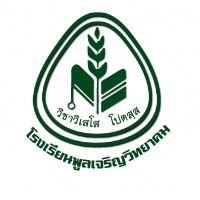 โครงสร้างรายวิชา (Course Syllabus)ชื่อวิชา ……………………………………. รหัสวิชา…………………………ชั้นมัธยมศึกษาปีที่ ..........ภาคเรียนที่ .......... ปีการศึกษา ..........กลุ่มสาระการเรียนรู้…………………………โรงเรียนพูลเจริญวิทยาคมสังกัดสำนักงานเขตพื้นที่การศึกษามัธยมศึกษาสมุทรปราการสำนักงานคณะกรรมการการศึกษาขั้นพื้นฐานกระทรวงศึกษาธิการคำนำสารบัญสารบัญตารางตารางที่  1 คุณลักษณะอันพึงประสงค์	2ตารางที่  2 โครงสร้างการจัดการเรียนรู้	4ตารางที่  3 การให้ระดับผลการเรียนรายวิชา	5ตารางที่  4 การประเมินการอ่าน คิดวิเคราะห์และเขียน	6ตารางที่  5 การประเมินคุณลักษณะอันพึงประสงค์	6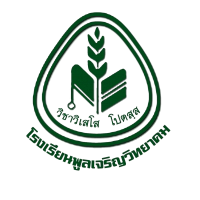 โครงสร้างรายวิชา (Course Syllabus)กลุ่มสาระการเรียนรู้…………………………  โรงเรียนพูลเจริญวิทยาคมสังกัดสำนักงานเขตพื้นที่การศึกษามัธยมศึกษาสมุทรปราการ สำนักงานคณะกรรมการการศึกษาขั้นพื้นฐาน****************************************1. รหัสวิชา			……………………………………………………………………………………………………….2. ชื่อวิชา			(ภาษาไทย) ……………………………………………………………….……………………(ภาษาอังกฤษ) ……………………………………………………………….……………….3. ประเภทวิชา			 พื้นฐาน	 เพิ่มเติม	 อื่น ๆ ..…………………………………….4. จำนวนหน่วยกิต		…………………. หน่วยกิต5. เวลาเรียน			…………………. คาบ (……… นาที)6. จำนวนคาบเรียน/สัปดาห์	…………………. คาบ/สัปดาห์7. กลุ่มสาระการเรียนรู้		……………………………………………………………………………………………………….8. ระดับการศึกษา		 ชั้นมัธยมศึกษาตอนต้น	 ชั้นมัธยมศึกษาตอนปลาย9. ชั้นปีที่สอน			ชั้นมัธยมศึกษาปีที่ ………10. ภาคการศึกษาที่เปิดสอน 	 ภาคเรียนที่ 1		 ภาคเรียนที่ 211. ปีการศึกษาที่เปิดสอน	……………………………………………………………………………………………………….12. ครูผู้สอน			1) ………………………………………………………………………………………………….2) ………………………………………………………………………………………………….3) ………………………………………………………………………………………………….4) ………………………………………………………………………………………………….5) ………………………………………………………………………………………………….13. เงื่อนไขรายวิชา13.1 ตัดสินผลการเรียนเป็นรายวิชา ผู้เรียนต้องมีผลการเรียนตั้งแต่ระดับผ่านเกณฑ์ขึ้นไป 13.2 ผู้เรียนตองมีเวลาเรียนตลอดภาคเรียนไม่นอยกวา ร้อยละ 80 ของเวลาเรียนทั้งหมด13.3 ผู้เรียนตองได้รับการประเมินทุกตัวชี้วัดและผ่านตามเกณฑ์ที่สถานศึกษากำหนด13.4 ผู้เรียนตองได้รับการประเมินการอ่าน คิดวิเคราะห์และเขียน และคุณลักษณะอันพึงประสงค์ 
โดยมีผลการประเมินผ่านเกณฑ์ตามที่สถานศึกษากำหนด14. เนื้อหารายวิชา(ให้นำคำอธิบายรายวิชามาเขียน) ………………………………………………………………………………………………………….………………………………………….………………………………………………………………………………………………….……………15. ผลการเรียนรู้………………………………………….………………………………………………………………………………………………….……………………………………………………………………………………………………………….………………………………………………………16. ทักษะหรือกระบวนการเรียนรู้ที่เน้น………………………………………….………………………………………………………………………………………………….……………………………………………………………………………………………………………….………………………………………………………17. คุณลักษณะอันพึงประสงค์ตารางที่  1 คุณลักษณะอันพึงประสงค์18. คุณลักษณะการอ่าน คิดวิเคราะห์และเขียนชั้นมัธยมศึกษาปีที่ ….. - ….19. สมรรถนะสำคัญของผู้เรียน1. ความสามารถในการสื่อสาร หมายถึง ใช้ภาษาถ่ายทอดความคิด ความรู้ ความเข้าใจ ความรู้สึก และทัศนะของตนเอง เพื่อเปลี่ยนข้อมูลข่าวสารและประสบการณ์อันจะเป็นประโยชน์ต่อการพัฒนาตนเองและสังคม รวมทั้งการเจรจาต่อรองเพื่อขจัดและลดปัญหาความขัดแย้งต่าง ๆ การเลือกรับหรือไม่รับข้อมูลข่าวสารด้วยหลักเหตุผลและความถูกต้อง ตลอดจนการเลือกใช้วิธีการสื่อสารที่มีประสิทธิภาพโดยคำนึงถึงผลกระทบที่มีต่อตนเองและสังคม2. ความสามารถในการคิด หมายถึง รู้จักคิดวิเคราะห์ คิดสังเคราะห์ คิดอย่างสร้างสรรค์ คิดอย่างมีวิจารณญาณ และคิดเป็นระบบ เพื่อนำไปสู่การสร้างองค์ความรู้หรือสารสนเทศ เพื่อการตัดสินใจเกี่ยวกับตนเองและสังคมได้อย่างเหมาะสม3. ความสามารถในการแก้ปัญหา หมายถึง เข้าใจความสัมพันธ์และการเปลี่ยนแปลงของเหตุการณ์ต่าง ๆ ในสังคมแสวงหาความรู้ ประยุกต์ความรู้มาใช้ในการป้องกัน และแก้ไขปัญหาได้อย่างถูกต้องเหมาะสมบนพื้นฐานของหลักเหตุผลคุณธรรมและข้อมูลสารสนเทศ รวมทั้งตัดสินใจที่มีประสิทธิภาพ โดยคำนึงถึงผลกระทบที่เกิดขึ้นต่อตนเอง สังคมและสิ่งแวดล้อม4. ความสามารถในการใช้ทักษะชีวิต หมายถึง ใช้กระบวนการต่าง ๆ ในการดำเนินชีวิตประจำวัน เรียนรู้ด้วยตนเองต่อเนื่อง ทำงานและอยู่ร่วมกันในสังคมด้วยการสร้างเสริมความสัมพันธ์อันดีระหว่างบุคคล จัดการปัญหาและความขัดแย้งต่าง ๆอย่างเหมาะสม รู้จักปรับตัวให้ทันกับการเปลี่ยนแปลงของสังคมสภาพแวดล้อม และหลีกเลี่ยงพฤติกรรมไม่พึงประสงค์ที่ส่งผลกระทบต่อตนเองและผู้อื่น5. ความสามารถในการใช้เทคโนโลยี หมายถึง รู้จักเลือกและใช้เทคโนโลยีด้านต่าง ๆ ทักษะกระบวนการทางเทคโนโลยี เพื่อการพัฒนาตนเองและสังคมในด้านการเรียนรู้ การสื่อสาร การทำงาน การแก้ปัญหาอย่างสร้างสรรค์ ถูกต้องเหมาะสมและมีคุณธรรม20. โครงสร้างการจัดการเรียนรู้ตารางที่  2 โครงสร้างการจัดการเรียนรู้21. วิธีการวัดและประเมินผล21.1 การตัดสินผลการเรียน1) ตัดสินผลการเรียนเป็นรายวิชา 2) ผู้เรียนตองมีเวลาเรียนตลอดภาคเรียนไม่นอยกวา ร้อยละ 80 ของเวลาเรียนทั้งหมด3) ผู้เรียนตองได้รับการประเมินทุกตัวชี้วัดและผ่านตามเกณฑ์ที่สถานศึกษากำหนด4) ผู้เรียนตองได้รับการประเมินในการอ่าน คิดวิเคราะห์และเขียน คุณลักษณะอันพึงประสงค์และมีผลการประเมินผานตามเกณฑที่สถานศึกษากำหนด21.2 การให้ระดับผลการเรียน21.2.1 การให้ระดับผลการเรียนรายวิชาตารางที่  3 การให้ระดับผลการเรียนรายวิชาในกรณีที่ไม่สามารถใหระดับผลการเรียนเป็น 8 ระดับ ผู้เรียนอาจมีเงื่อนไขของผลการเรียน ดังนี้“มส” หมายถึง ผู้เรียนไม่มีสิทธิเขารับการวัดผลปลายภาคเรียน เนื่องจาก ผู้เรียนมีเวลาเรียนไม่ถึงร้อยละ 80 ของเวลาเรียนทั้งหมดและไม่ได้รับรับการผ่อนผันใหเขารับการวัดผลปลายภาคเรียน“ร” หมายถึง รอการตัดสินและยังตัดสินผลการเรียนไม่ได้ เนื่องจาก ผู้เรียนไม่มีข้อมูลผลการเรียนในรายวิชาครบถ้วน ได้แก 1) ไม่ได้วัดผลระหว่างภาคเรียน 2) ไม่ได้วัดผลปลายภาคเรียน 3) ไม่ได้สงงานที่มอบหมายใหทำซึ่งงานนั้นเป็นสวนหนึ่งของการตัดสินผลการเรียน 4) มีเหตุสุดวิสัยที่ทำใหประเมินผลการเรียนไม่ได้ทั้งนี้ จะต้องขออนุมัติจากผู้บริหารก่อนให้ผลการเรียน21.2.2 การประเมินการอ่าน คิดวิเคราะห์และเขียนตารางที่  4 การประเมินการอ่าน คิดวิเคราะห์และเขียน21.2.3 การประเมินคุณลักษณะอันพึงประสงค์ตารางที่  5 การประเมินคุณลักษณะอันพึงประสงค์22. รายชื่อหนังสืออ่านประกอบ22.1 หนังสือหลัก(เขียนในรูปแบบการเขียนรายการอ้างอิงหรือบรรณานุกรม)22.2 หนังสืออ่านนอกเวลาหรือหนังสืออ่านเพิ่มเติม(เขียนในรูปแบบการเขียนรายการอ้างอิงหรือบรรณานุกรม)23. การประเมินการจัดการเรียนรู้ประเมินการสอนโดยใช้ Google form ภาคผนวกคำอธิบายรายวิชา………………………………………………..(………………………………………………………..)ตำแหน่ง…………………………………………คุณลักษณะอันพึงประสงค์ตัวชี้วัด1. รักชาติ ศาสน์ กษัตริย์1.1 เป็นพลเมืองที่ดีของชาติ1.2 ธำรงไว้ซึ่งความเป็นไทย1.3 ศรัทธา ยึดมั่น และปฏิบัติตนตามหลักศาสนา1.4 เคารพเทิดทูนสถาบันพระมหากษัตริย์2. ซื่อสัตย์สุจริต2.1 ประพฤติตรงตามความเป็นจริงต่อคนเองทั้งกาย วาจา ใจ2.2 ประพฤติตรงตามเป็นจริงต่อผู้อื่นทั้ง กาย วาจา ใจ3. มีวินัยประพฤติตามข้อตกลง กฎเกณฑ์ ระเบียบข้อบังคับของครอบครัว โรงเรียน และสังคม4. ใฝ่เรียนรู้4.1 ตั้งใจเพียรพยายามในการเรียน และเข้าร่วมกิจกรรมการเรียนรู้4.2 แสวงหาความรู้จากแหล่งเรียนรู้ต่าง ๆ ทั้งภายในและภายนอกโรงเรียนด้วยการเลือกใช้สื่ออย่างเหมาะสม สรุปเป็นองค์ความรู้ และสามารถนำไปใช้ในชีวิตประจำวันได้5. อยู่อย่างพอเพียง5.1 ดำเนินชีวิตอย่างพอประมาณ มีเหตุผล รอบคอบ มีคุณธรรม5.2 มีภูมิคุ้มกันในตัวที่ดี ปรับตัวเพื่ออยู่ในสังคมได้อย่างมีความสุข6. มุ่งมั่นในการทำงาน6.1 ตั้งใจและรับผิดชอบในหน้าที่การงาน6.2 ทำงานด้วยเพียรพยายามและอดทนเพื่อให้สำเร็จตามเป้าหมาย7. รักความเป็นไทย7.1 ภาคภูมิใจในขนบธรรมเนียมประเพณี ศิลปะ วัฒนธรรมไทยและมีความกตัญญูกตเวที7.2 เห็นคุณค่าและใช้ภาษาไทยในการสื่อสารได้อย่างถูกต้องเหมาะสม7.3 อนุรักษ์และสืบทอดภูมิปัญญาไทย8. มีจิตสาธารณะ8.1 ช่วยเหลือผู้อื่นด้วยด้วยความเต็มใจโดยไม่หวังผลตอบแทน8.2 เข้าร่วมกิจกรรมที่เป็นประโยชน์ต่อโรงเรียน ชุมชน และสังคมขอบเขตการประเมินตัวชี้วัด1.2.3.4.5.ที่ชื่อหน่วยการเรียนรู้คาบที่เรื่องผลการเรียนรู้วิธีการสอนสื่อการสอนวิธีการวัดและประเมินผลภาระงานจำนวนคาบจำนวนคะแนน11121314151617181921021121221321421521621721819-20สอบปลายภาค-แบบทดสอบการทดสอบรวมทั้งสิ้นรวมทั้งสิ้นรวมทั้งสิ้นรวมทั้งสิ้นรวมทั้งสิ้นรวมทั้งสิ้นรวมทั้งสิ้นรวมทั้งสิ้นรวมทั้งสิ้นคะแนนระดับผลการเรียนความหมาย0-490ต่ำกว่าเกณฑ์50-541ผ่านเกณฑ์ขั้นต่ำ55-591.5พอใช้60-642ปานกลาง65-692.5ค่อนข้างดี70-743ดี75-793.5ดีมาก80-1004ดีเยี่ยมระดับการประเมินความหมายดีเยี่ยมมีผลงานที่แสดงถึงความสามารถในการอ่าน คิดวิเคราะห์และเขียนที่มีคุณภาพดีเลิศอยู่เสมอดีมีผลงานที่แสดงถึงความสามารถในการอ่าน คิดวิเคราะห์และเขียนที่มีคุณภาพเป็นที่ยอมรับผ่านมีผลงานที่แสดงถึงความสามารถในการอ่าน คิดวิเคราะห์และเขียนที่มีคุณภาพเป็นที่ยอมรับแต่ยังมีข้อบกพรองบางประการไม่ผ่านไม่มีผลงานที่แสดงถึงความสามารถในการอ่าน คิดวิเคราะห์และเขียน หรือถามีผลงาน ผลงานนั้นยังมีข้อบกพรองที่ตองได้รับการปรับปรุงแกไขหลายประการระดับการประเมินความหมายดีเยี่ยมผู้เรียนปฏิบัติตนตามคุณลักษณะจนเป็นนิสัยและนําไปใช้ในชีวิตประจำวันเพื่อประโยชนสุขของตนเองและสังคม โดยพิจารณาจากผลการประเมินระดับดีเยียม จำนวน 5-8 คุณลักษณะ และไม่มีคุณลักษณะใดได้ผลการประเมินต่ำกวาระดับดีดีผู้เรียนมีคุณลักษณะในการปฏิบัติตามกฎเกณฑ เพื่อให้เป็นการยอมรับของสังคมโดยพิจารณาจาก1. ได้ผลการประเมินระดับดีเยี่ยม จำนวน 1-4 คุณลักษณะ และไม่มีคุณลักษณะใดได้ผลการประเมินต่ำกว่าระดับดี หรือ2. ได้ผลการประเมินระดับดีทั้ง 8 คุณลักษณะ หรือ3. ได้ผลการประเมินตั้งแต่ระดับดีขึ้นไป จำนวน 5-7 คุณลักษณะ และมีบางคุณลักษณะได้ผลการประเมินระดับผ่านผ่านผู้เรียนรับรูและปฏิบัติตามกฎเกณฑและเงื่อนไขที่สถานศึกษากำหนด โดยพิจารณาจาก1. ได้ผลการประเมินระดับผ่านทั้ง 8 คุณลักษณะ หรือ2. ได้ผลการประเมินตั้งแต่ระดับดีขึ้นไป จำนวน 1-4 คุณลักษณะ และคุณลักษณะที่เหลือได้ผลการประเมินระดับผ่านไม่ผ่านผู้เรียนรับรูและปฏิบัติได้ไม่ครบตามกฎเกณฑและเงื่อนไขที่สถานศึกษากำหนด โดยพิจารณาจากผลการประเมินระดับไม่ผ่านตั้งแต่ 1 คุณลักษณะ